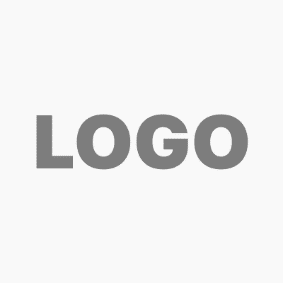 Notes:InvoiceInvoice no.:	001Invoice date:	Feb-2-23Due:	May-12-23Bill to[CLIENT NAME][E-MAIL][PHONE][ADDRESS][BUSINESS NAME][OWNER NAME][E-MAIL][PHONE][WEBSITE][ADDRESS]Ship to[SHIPPING ADDRESS][TRACKING #]DESCRIPTIONRATE, RsQTYTAX, %DISC, %AMOUNT, Rs[ITEM NAME #1]1,000.001020.55.011,550.00[ITEM NAME #2]1,000.001020.510.011,050.00[ITEM NAME #3]1,000.001020.53.011,750.00Payment instruction[ADD INFORMATION ABOUTYOUR PAYMENT METHOD]Subtotal, Rs:30,000.00Discount, Rs:1,800.00Shipping Cost, Rs:500.00Sales Tax, Rs:6,150.00Total, Rs:34,850.00Amount paid, Rs:0.00Balance Due, Rs:34,850.00Client signatureBusiness signature[CLIENT NAME][OWNER NAME]